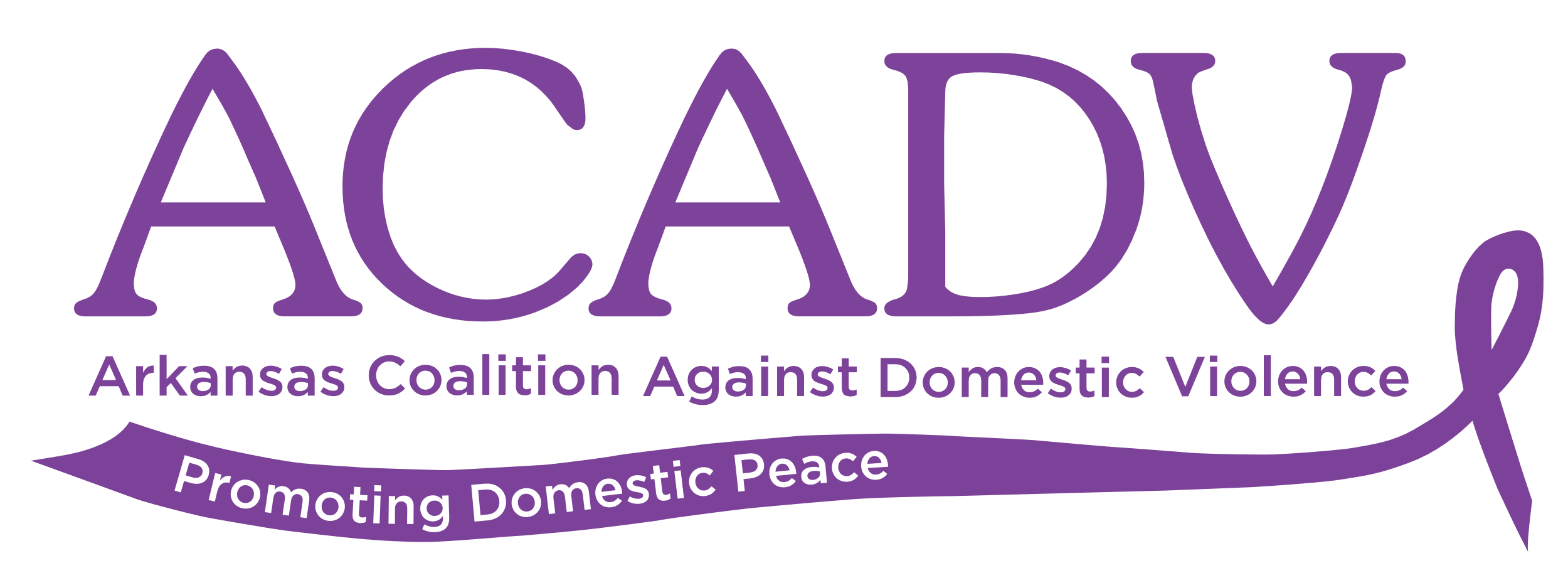 Organizational Chart